Załącznik nr 2 do Zarządzenia NrWO.0050.25.2020 Burmistrza Gminy i Miasta Grójec z dnia 30 stycznia 2020 roku *właściwe zaznaczyćDo zgłoszenia należy dołączyć oświadczenie o miejscu zamieszkania rodziców kandydata i kandydata. Składający oświadczenie jest obowiązany do zawarcia w nim klauzuli następującej treści: „Jestem świadomy odpowiedzialności karnej za złożenie fałszywego oświadczenia”.INFORMACJA O SPEŁNIANIU KRYTERIÓW OKREŚLONYCH PRZEZ ORGAN PROWADZĄCY (WYPEŁNIAJĄ TYLKO KANDYDACI SPOZA OBWODU SZKOŁY)W przypadku spełniania, któregoś z kryteriów do zgłoszenia należy dołączyć stosowne oświadczenie.WYPEŁNIA KOMISJA REKRUTACYJNADecyzją Komisji Rekrutacyjnej na posiedzeniu w dniu ……………………… kandydat został zakwalifikowany/niezakwalifikowany* do klasy pierwszej Publicznej Szkoły Podstawowej Nr …… w …….Przewodniczący Komisji ………………………………….Członkowie Komisji…………………………………………….…………………………………………….Kandydat w wyniku postępowania rekrutacyjnego uzyskał łączną liczbę punktów ……………….Decyzją Komisji Rekrutacyjnej na posiedzeniu w dniu ……………………… kandydat został przyjęty/nieprzyjęty* do klasy pierwszej Publicznej Szkoły Podstawowej Nr …… w …………Przewodniczący Komisji ………………………………….Członkowie Komisji…………………………………………….…………………………………………….niepotrzebne skreślić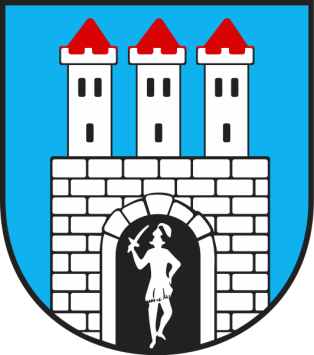 ZGŁOSZENIE O PRZYJĘCIE DZIECKA DO KLASY PIERWSZEJ SZKOŁY PODSTAWOWEJ NA ROK SZKOLNY 2020/2021(zgłoszenie wypełniają rodzice lub opiekunowie prawni. Zgłoszenie należy wypełnić drukowanymi literami.)Podstawa prawna:ustawa z dnia 14 grudnia 2016 roku – Prawo oświatowe (Dz. U. z 2019 roku, poz. 1148 z zm.) Miejsce składania: Publiczna Szkoła Podstawowa nr 1 w Grójcu                                     ul. J. Piłsudskiego 68,    05-600   GrójecDANE KANDYDATADANE KANDYDATADANE KANDYDATADANE KANDYDATAImię:Numer PESEL:Numer PESEL:Numer PESEL:Drugie imię:Data urodzenia:Data urodzenia:Data urodzenia:Nazwisko:Miejsce urodzenia:Miejsce urodzenia:Miejsce urodzenia:W przypadku braku PESEL, seria i numer paszportu lub innego dokumentu potwierdzającego tożsamość.....................................................................................W przypadku braku PESEL, seria i numer paszportu lub innego dokumentu potwierdzającego tożsamość.....................................................................................W przypadku braku PESEL, seria i numer paszportu lub innego dokumentu potwierdzającego tożsamość.....................................................................................W przypadku braku PESEL, seria i numer paszportu lub innego dokumentu potwierdzającego tożsamość.....................................................................................Gdzie dziecko realizowało obowiązek przedszkolny w roku 2019/2020Gdzie dziecko realizowało obowiązek przedszkolny w roku 2019/2020Gdzie dziecko realizowało obowiązek przedszkolny w roku 2019/2020Gdzie dziecko realizowało obowiązek przedszkolny w roku 2019/2020ADRES ZAMIESZKANIA KANDYDATAADRES ZAMIESZKANIA KANDYDATAADRES ZAMIESZKANIA KANDYDATAADRES ZAMIESZKANIA KANDYDATAKod pocztowy:Kod pocztowy:Miejscowość:Miejscowość:Ulica:Ulica:Nr domu:Nr lokalu:DANE OSOBOWE MATKI / OPIEKUNKI PRAWNEJ *DANE OSOBOWE MATKI / OPIEKUNKI PRAWNEJ *Imię:Nazwisko:Nr telefonuAdres e-mailAdres matki / opiekunki prawnejAdres matki / opiekunki prawnejDANE OSOBOWE OJCA / OPIEKUNA PRAWNEGO *DANE OSOBOWE OJCA / OPIEKUNA PRAWNEGO *Imię: Nazwisko: Nr telefonuAdres e-mailAdres ojca / opiekuna prawnegoAdres ojca / opiekuna prawnegoL.P.KRYTERIUMTAKNIEkandydat uczęszczał do oddziału przedszkolnego przy danej szkole podstawowejrodzeństwo kandydata realizuje obowiązek szkolny w tej samej szkolemiejsce pracy co najmniej jednego z rodziców znajduje się w obwodzie szkoływ obwodzie szkoły zamieszkują osoby wspierające rodziców w zapewnieniu dziecku należytej opiekirodzice kandydata są absolwentami szkołyData wypełnienia wnioskuPodpis rodzica/rodziców/opiekunów prawnychL.P.KRYTERIUMLICZBA PUNKTÓWkandydat uczęszczał do oddziału przedszkolnego przy danej szkole podstawowejrodzeństwo kandydata realizuje obowiązek szkolny w tej samej szkolemiejsce pracy co najmniej jednego z rodziców znajduje się w obwodzie szkoływ obwodzie szkoły zamieszkują osoby wspierające rodziców w zapewnieniu dziecku należytej opiekirodzice kandydata są absolwentami szkoły